PRILOGA 2Št. zadeve: 43010-2/2024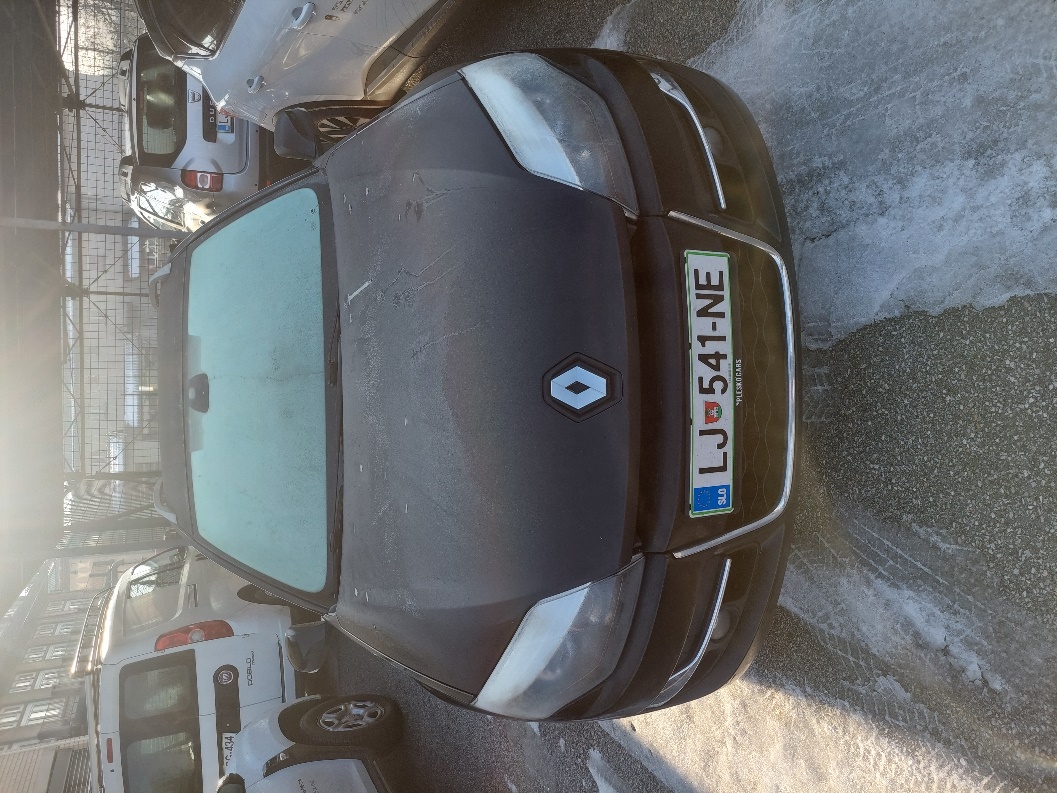 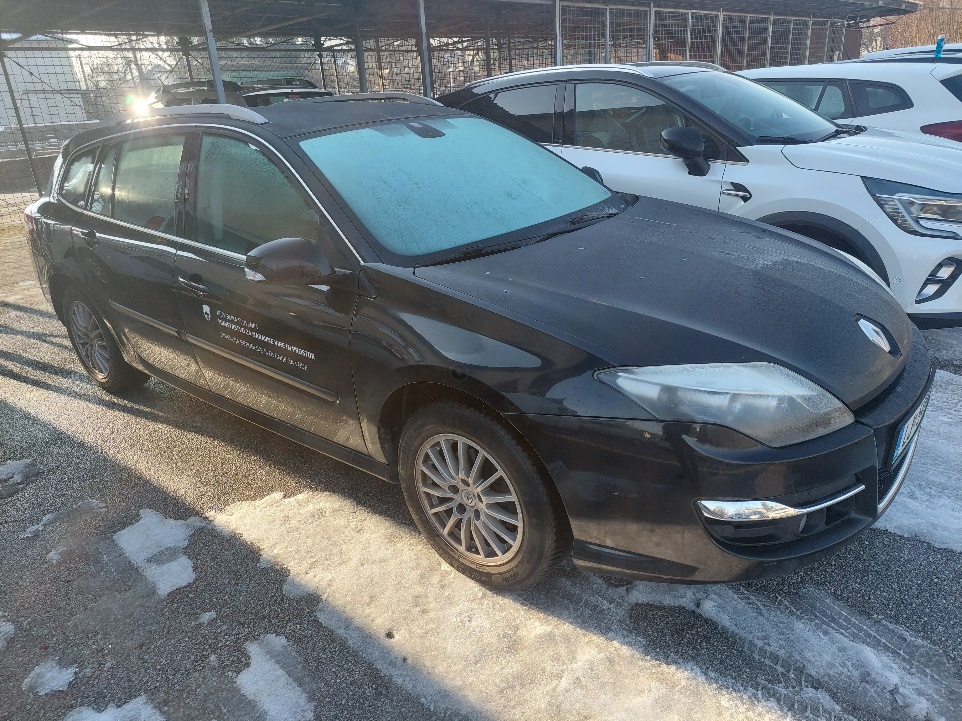 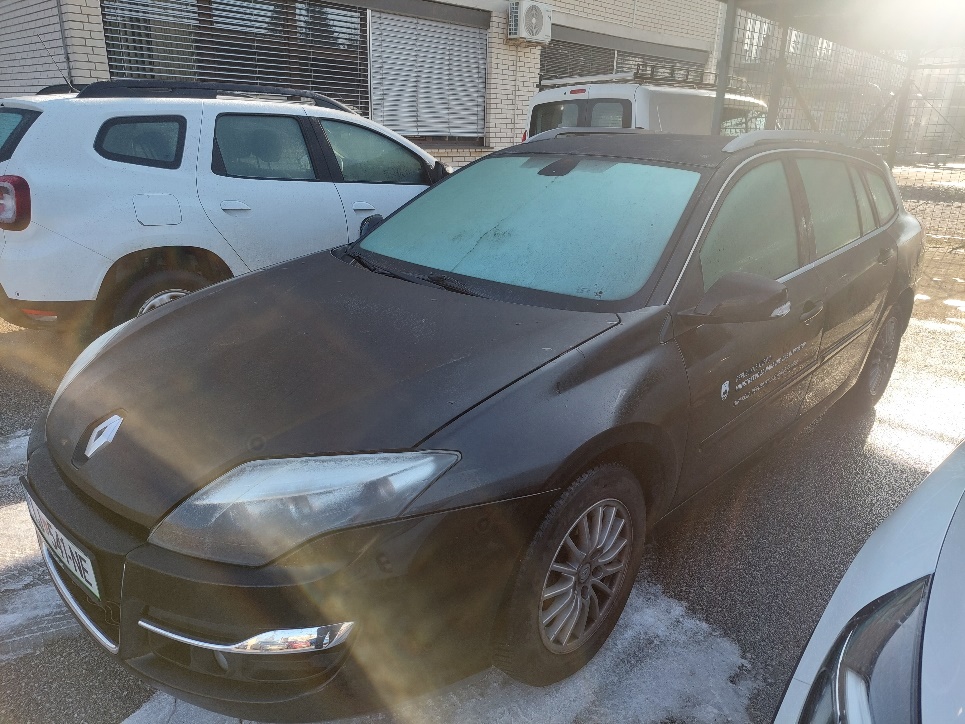 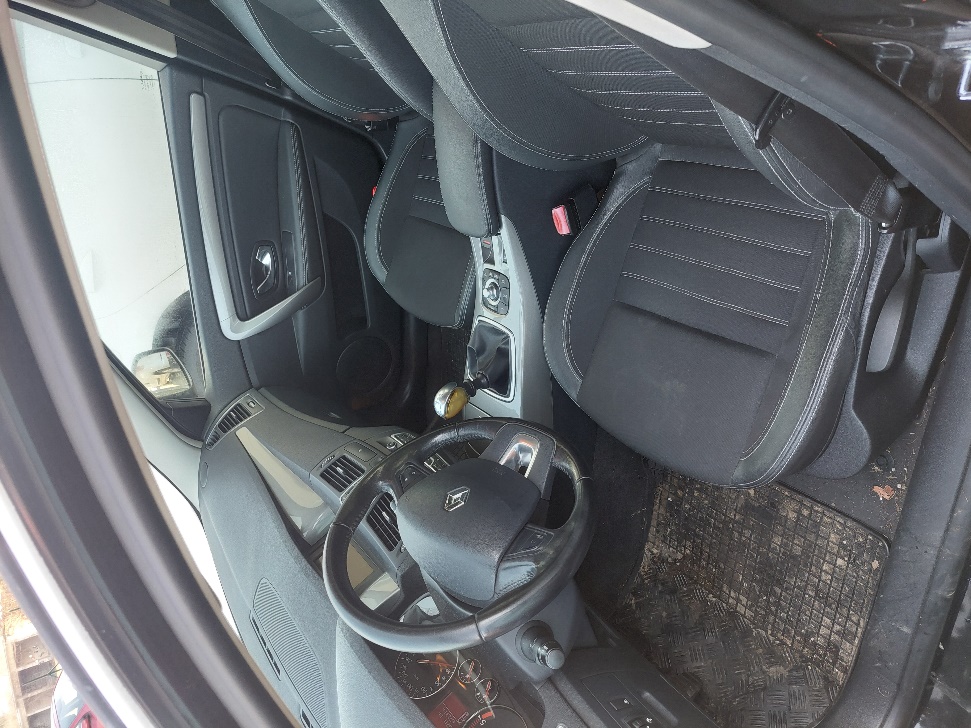 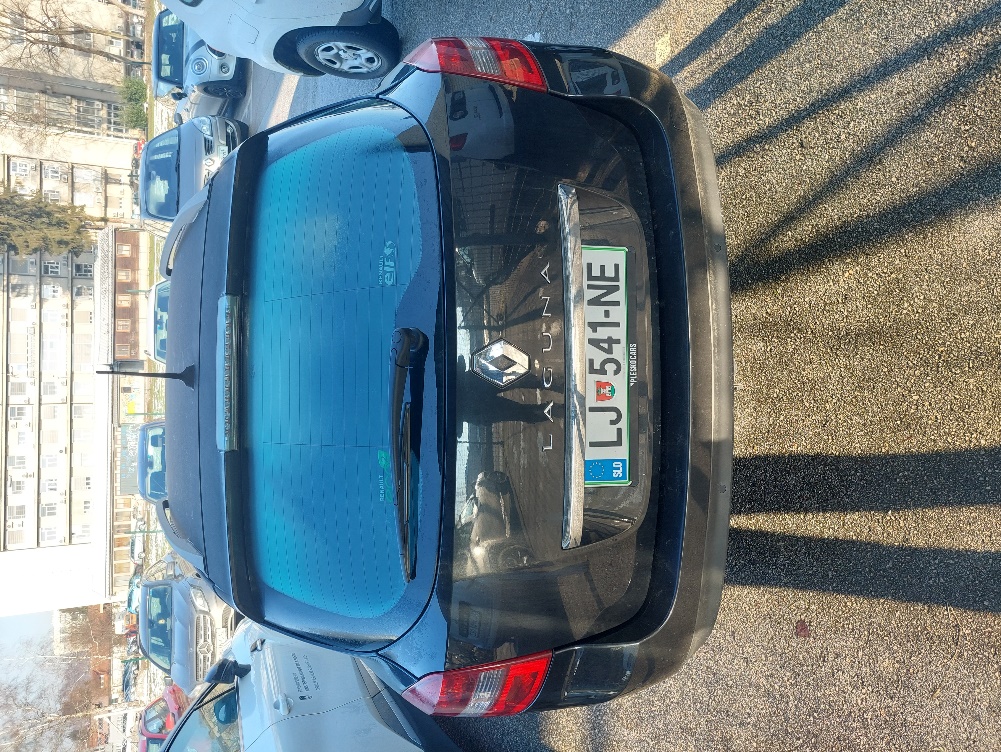 